TWS-CC型全天空成像仪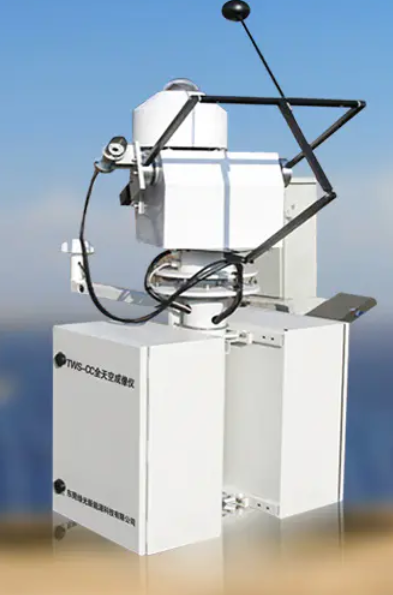 TWS-CC型全天空成像仪是全天候的云量观测仪器。它采用了*新光学、遥感、机械工程、电气工程、信号处理、软件等方面的技术。产品概述TWS-CC型全天空成像仪是全天候的云量观测仪器。它采用了*新光学、遥感、机械工程、电气工程、信号处理、软件等方面的技术，适合替代人工进行云量测量，使观测结果客观化、观测资料连续化，减少台站观测人员的工作量，进一步提高观测质量和效率。  仪器兼顾了可见光成像子系统技术数据直观、时空分辨率高的优点和红外技术在层状云观测和夜间云观测方面的优点，提供了更为完整、准确和实时的总云量、分云量观测数据。 应用领域光伏电站光功率预测 大气质量科学研究 气象及物理科研院所全天空总云量和高、中、低各分层云量数据 产品特点全天空总云量和高、中、低各分层云量数据 全天空可见光波段的云图 全天空红外云图 全天空红外温度分布数据 光伏电站光功率预测技术参数：全天空成像仪性能测云距离： 0 ~ 10km全天空成像仪性能测量范围： 仰角15°以上全天空成像仪性能云量范围： 0 ~ 100%全天空成像仪性能分辨力：1%全天空成像仪性能可见光像素： ≥100万全天空成像仪性能红外探测波长： 8 ~ 14μm全天空成像仪性能探测温度范围： -80℃ ~ 25℃全天空成像仪性能报告周期： 10分钟全天空成像仪性能测量精度： ±20%（水平能见度≥2km）环境参数工作温度：-45℃ ~  +50℃环境参数工作湿度：5% ~ 100%环境参数防护等级：IP65环境参数振动：GB/T 2423环境参数EMC：GB/T 17626环境参数电气安全：GB/T 6587电气性能电源：187V-253VAC电气性能频率：50Hz电气性能功耗：总平均 200W电气性能总瞬时： 450W电气性能数据接口：RS232 和TCP/IP电气性能RS232:波特率；4800 ~ 115200电气性能TCP/IP:10BASE-T/100BASE-T电气性能备用电池:支持断电 1 天尺寸规格尺寸  尺寸规格可见光成像子系统:600（L）×600（W）×750（H）尺寸规格红外成像子系统: 600×600×600尺寸规格重量  尺寸规格可见光成像子系统:120kg尺寸规格红外成像子系统:80kg